Standardrutiner: Kalvning3 Ge draghjälpMål: Upprättad av: Illustrationer: Jannica Krafft1.1Säkerställ att kalven ligger i ett normalläge, framdelsläge (båda fötterna och nos synlig) eller bakdelsläge (båda bakbenen synliga). Se Standardrutiner Kalvning: 2 Undersöka kalvens läge.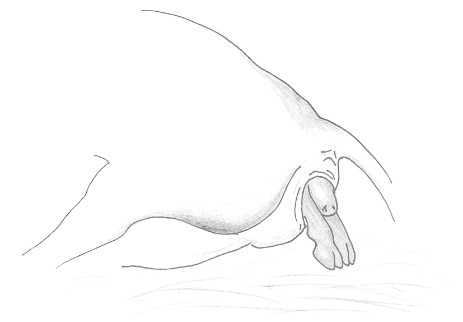 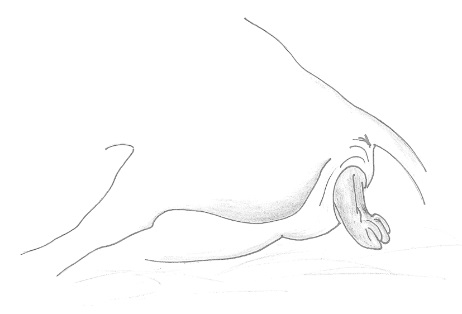 1.2Om kons könsvägar är torra - tvätta kons bakdel och egna händer och armar noga och smörj in rikligt med glidslem runt kalv och i förlossningsvägar.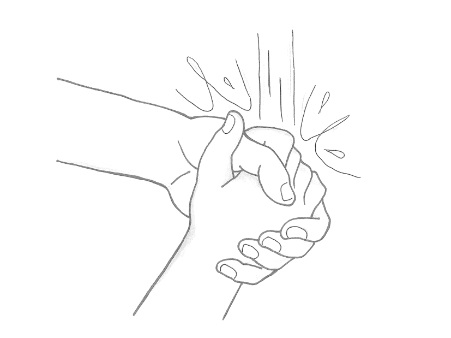 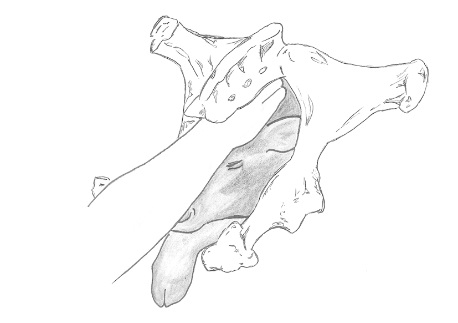 1.3Fäst draglinor eller kedjor ovanför kotorna på båda benen.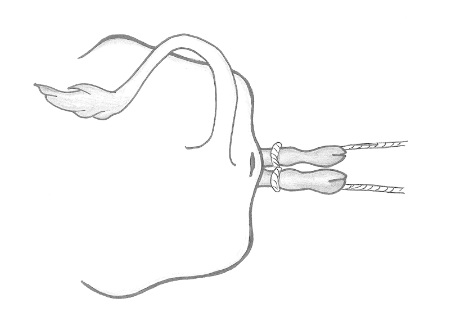 1.4Fäst draghandtag så nära kalven som möjligt. Segdra i handtagen nedåt i riktning mot kons hasor bara när kon själv krystar.Om kon inte krystar kan det röra sig om värksvaghet och då krävs draghjälp för att få ut kalven.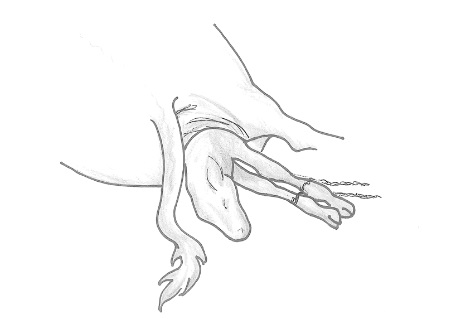 1.5Om passagen av kalvens skulder- och höftparti går trögt – korsa kedjorna så att kroppen roterar något.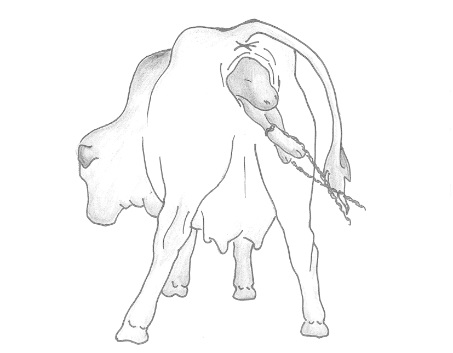 1.6Om skulderpassagen är trög dra växelvis i kedjorna och ”saxa” ut kalven.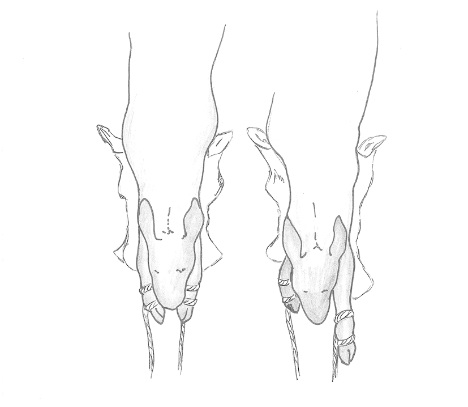 1.7Om inga framsteg görs inom cirka 30 minuter, då två personer drar, kontakta omedelbart veterinär.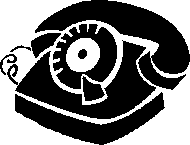 